INDICAÇÃO Nº 911/2019Indica ao Poder Executivo Municipal estudos para manutenção de vazamento localizado na Rua Ipanema em frente ao número 489, bairro Batagim, neste município.Excelentíssimo Senhor Prefeito Municipal,                       Nos termos do Art. 108 do Regimento Interno desta Casa de Leis, dirijo-me a Vossa Excelência para sugerir que, por intermédio do Setor competente, seja realizado estudo para manutenção de vazamento localizado na Rua Ipanema em frente ao número 489, bairro Batagim, neste município.Justificativa:Em contato com este gabinete, moradores da casa acima citada pedem melhorias no vazamento que já acontece há dias.Plenário “Dr. Tancredo Neves”, em 18 de janeiro de 2.019.Celso Ávila-vereador-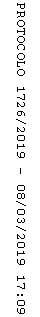 